ประมวลภาพโครงการแข่งขันกีฬาเชื่อมความสามัคคีสมานฉันท์ผู้สูงอายุ ประจำปี  2562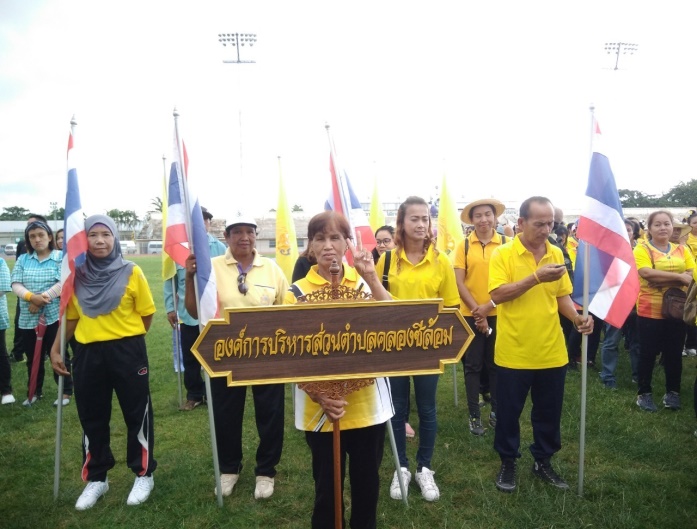 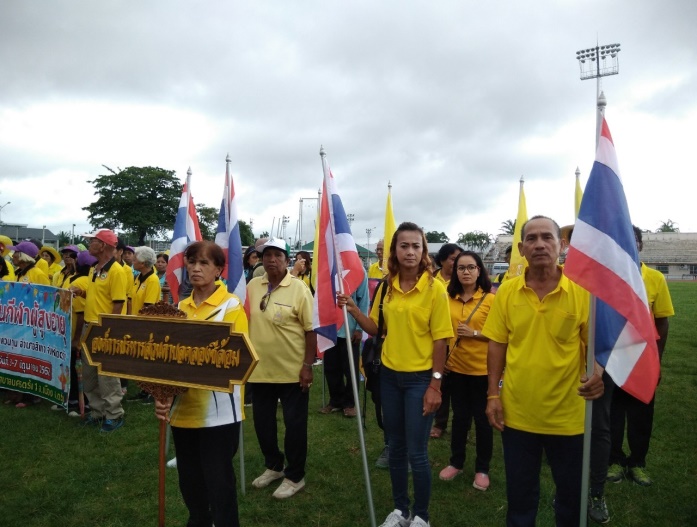 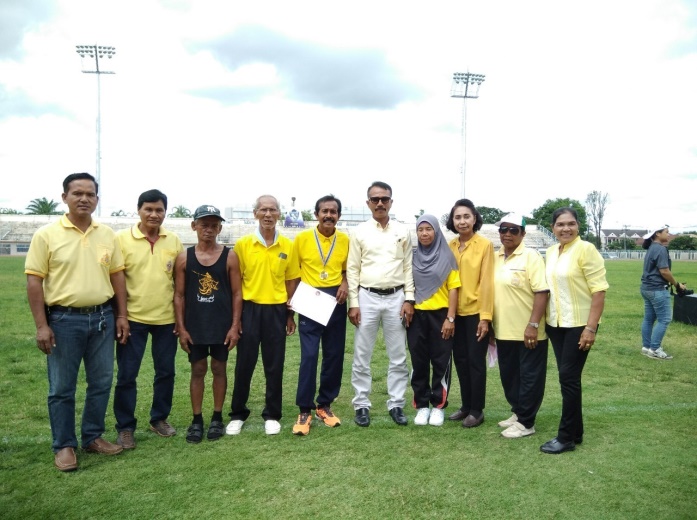 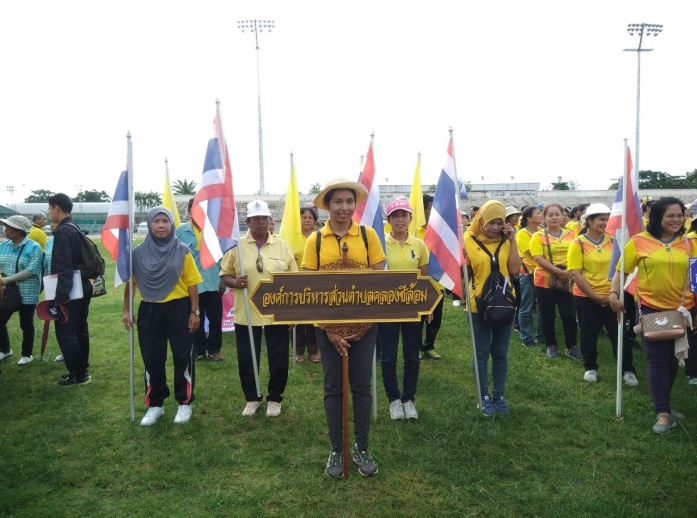 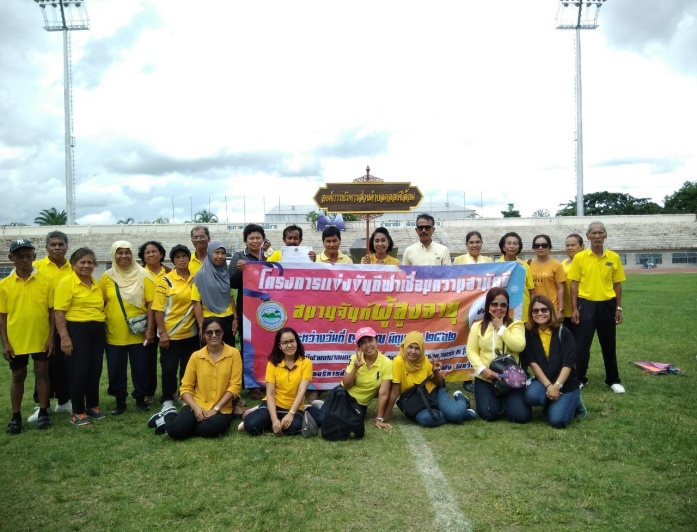 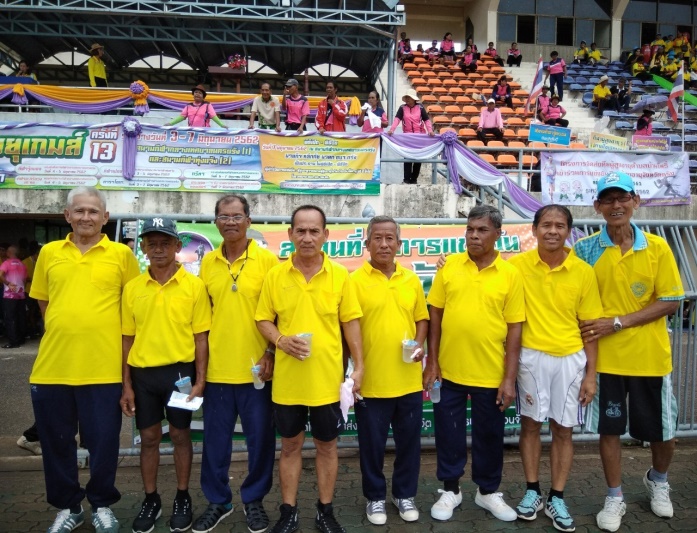 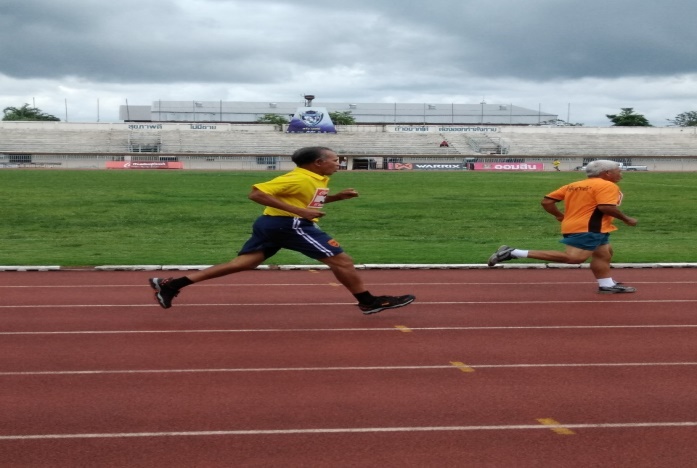 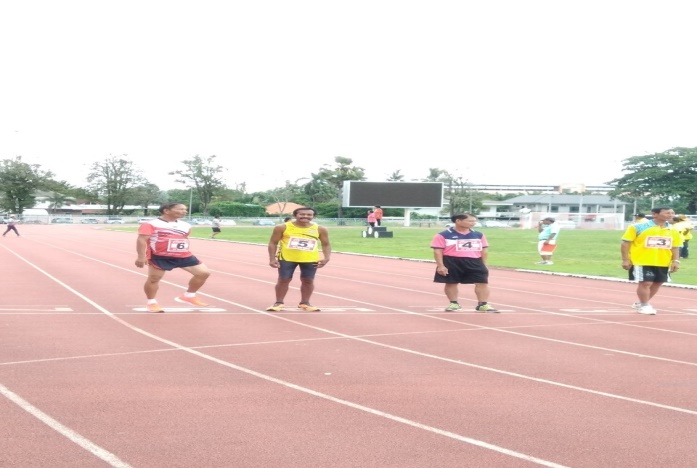 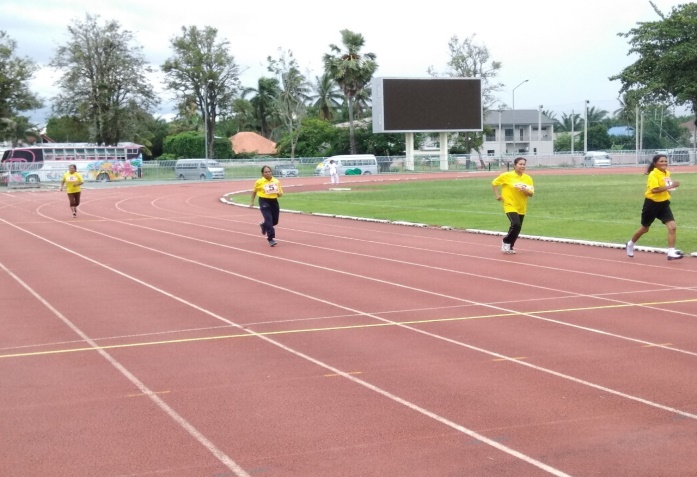 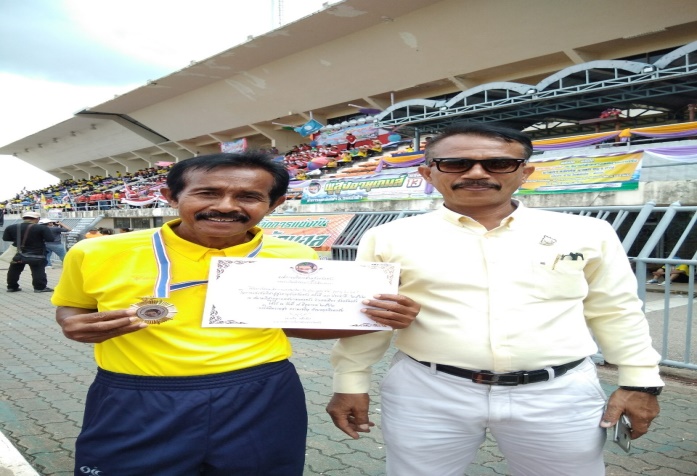 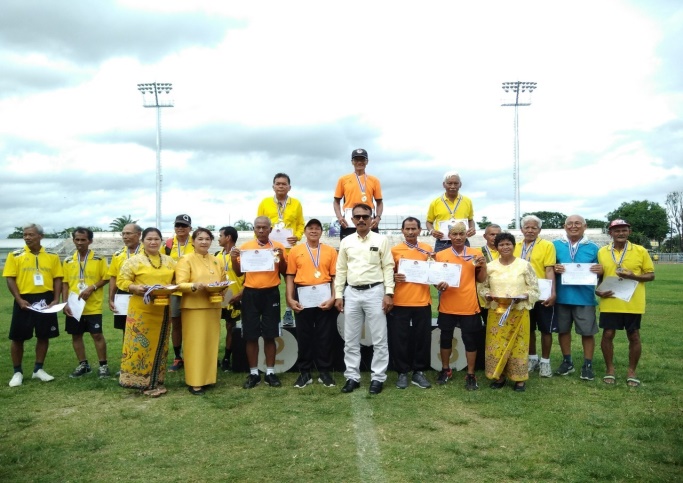 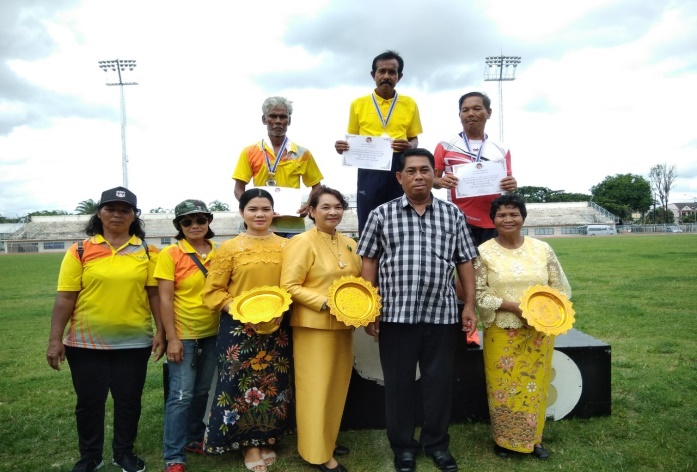 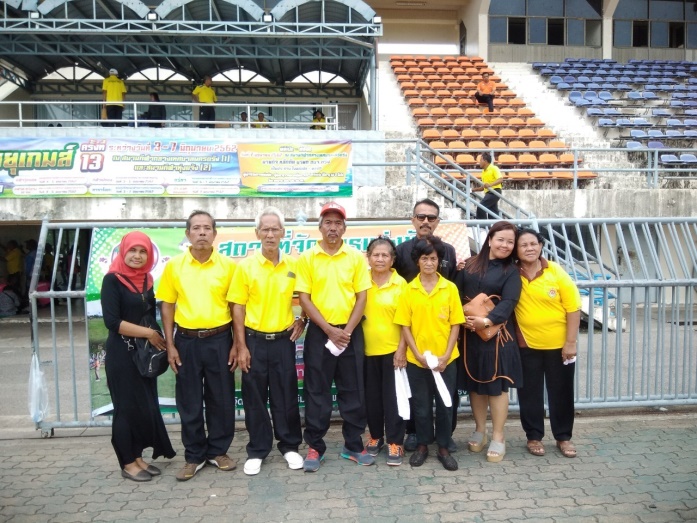 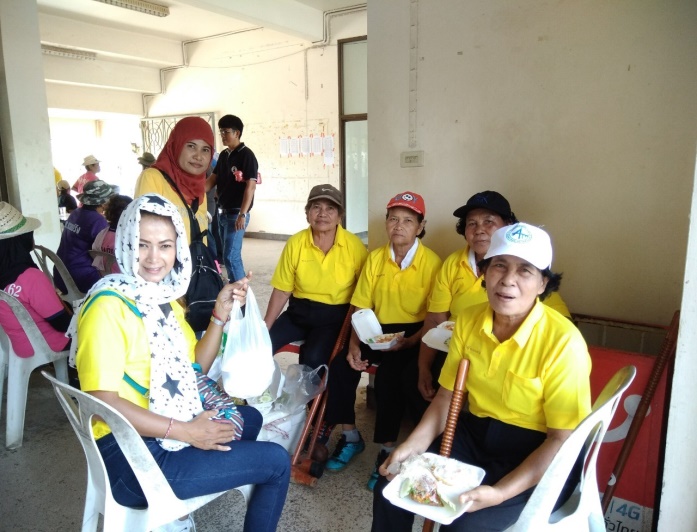 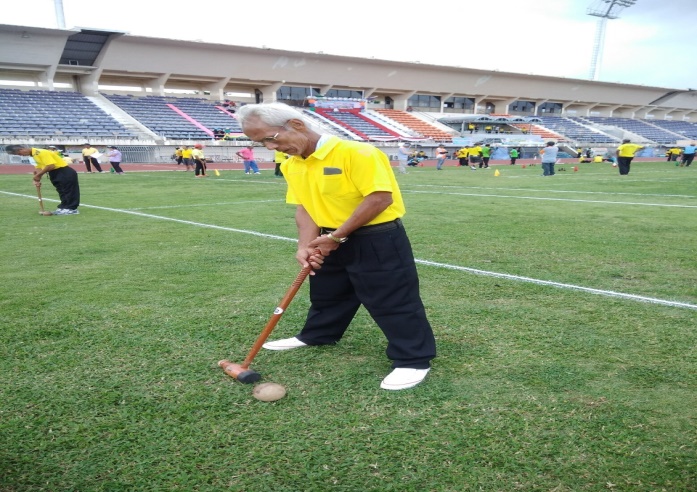 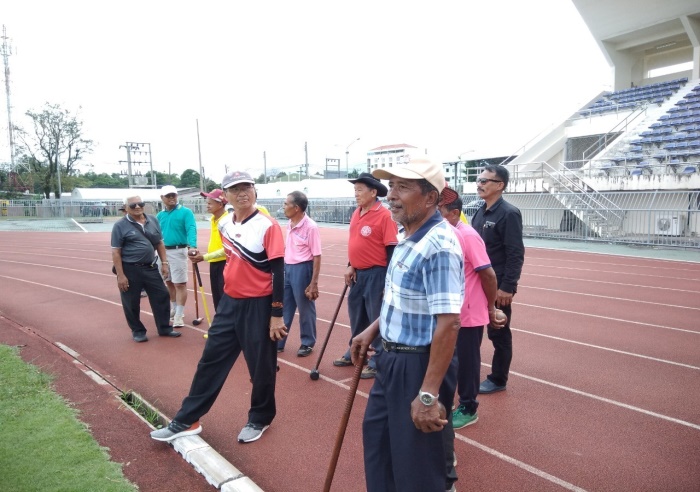 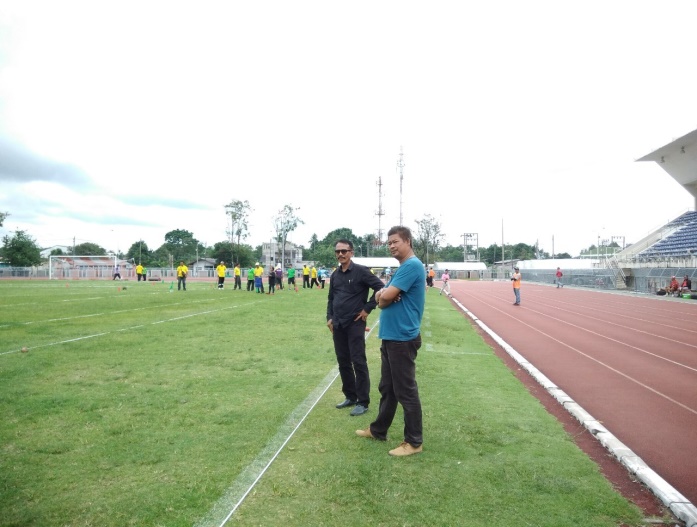 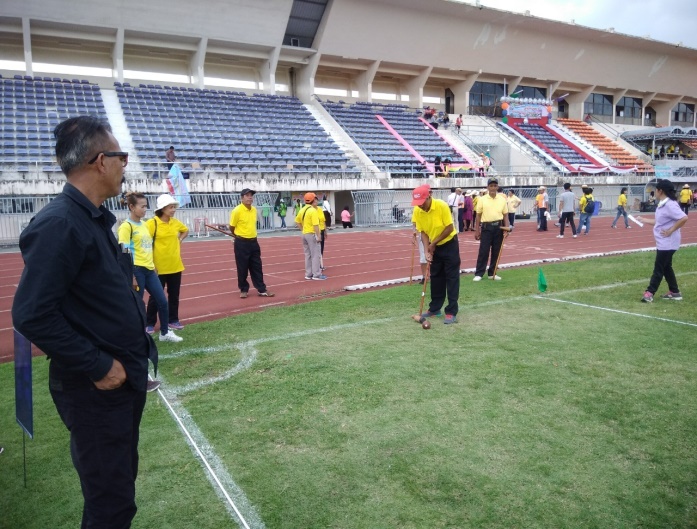 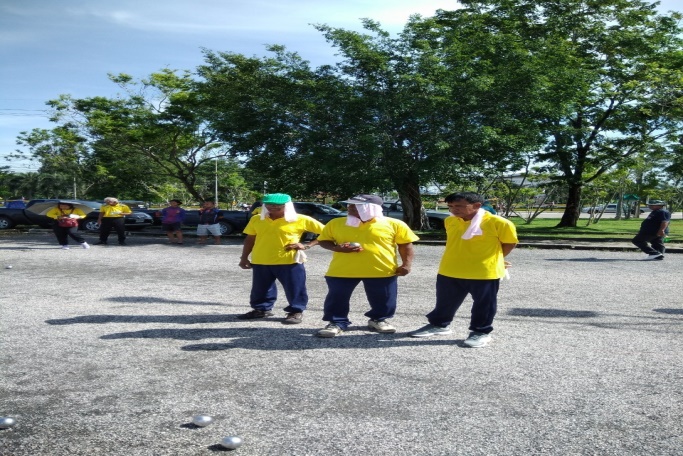 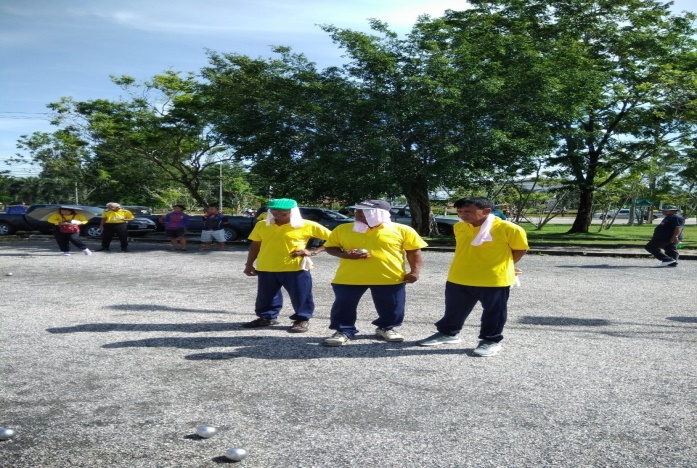 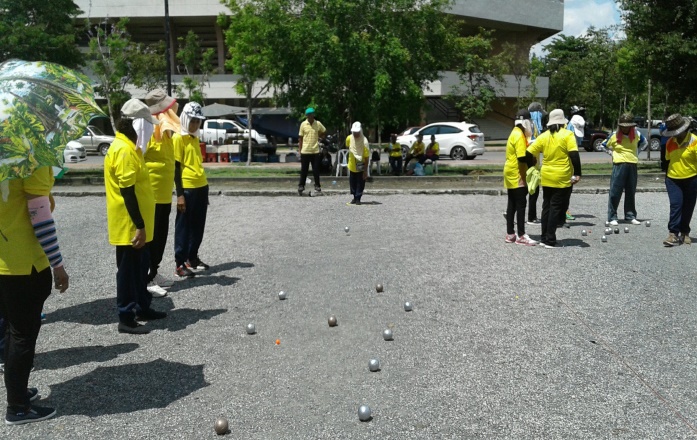 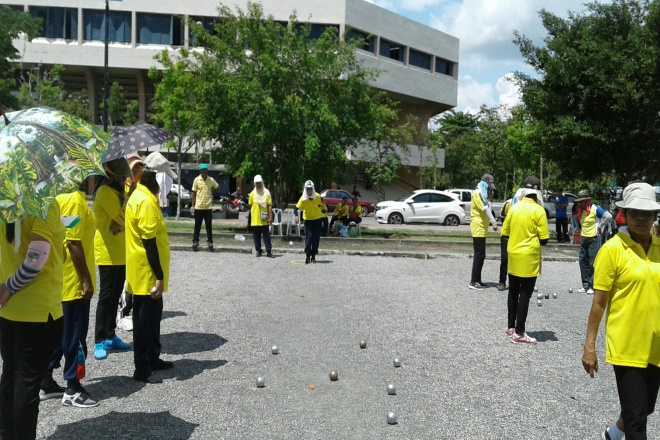 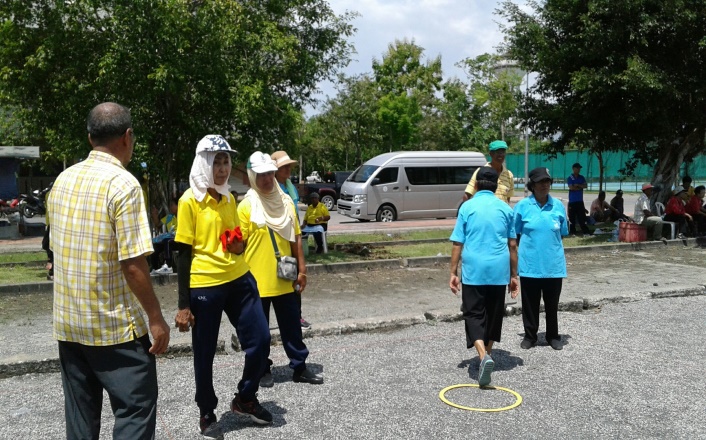 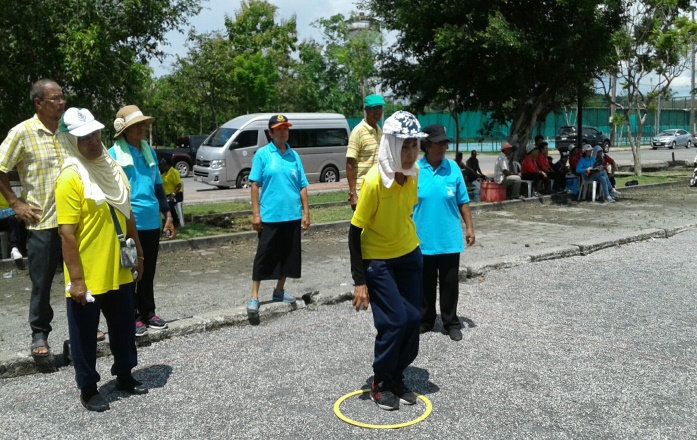 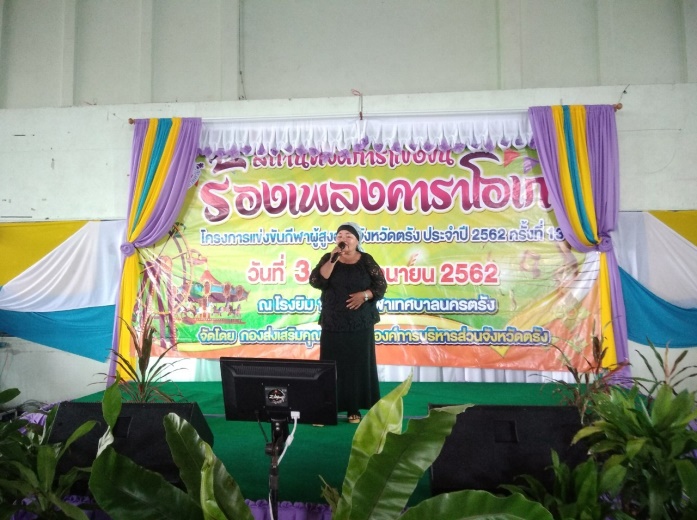 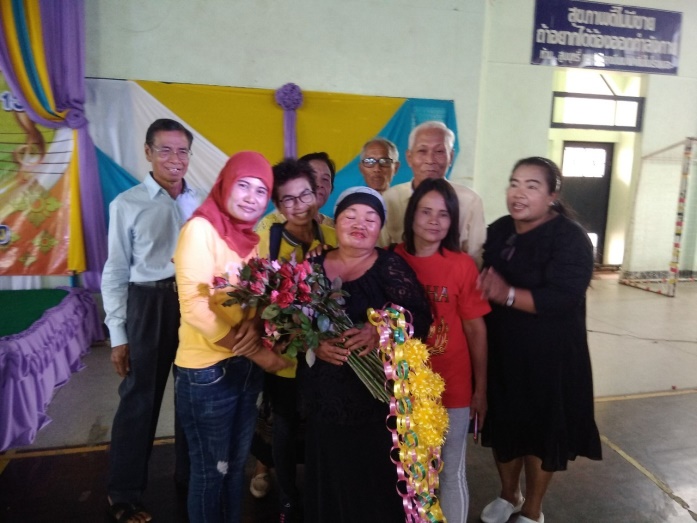 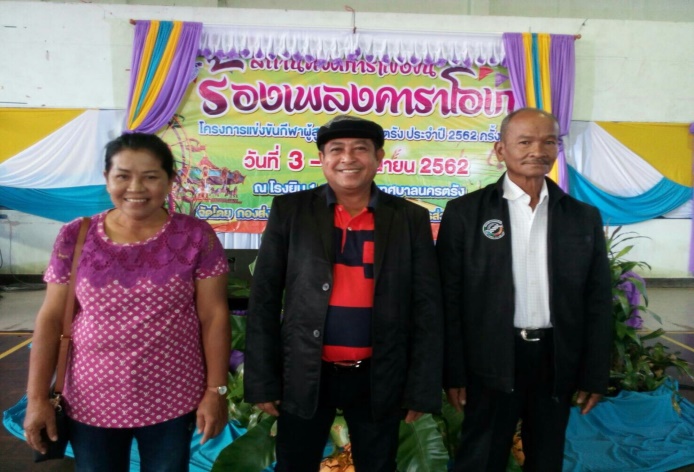 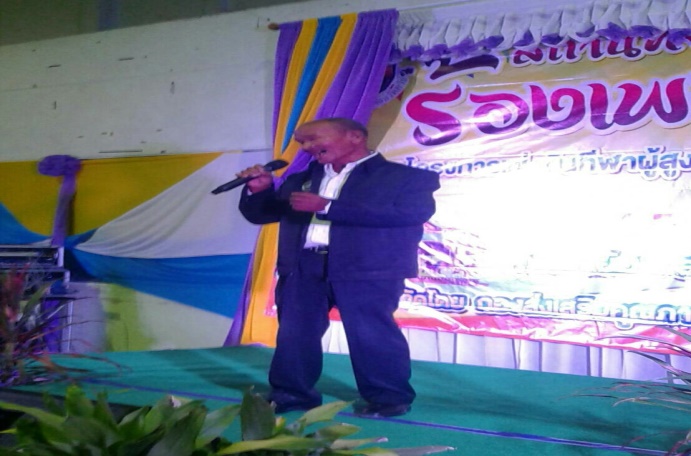 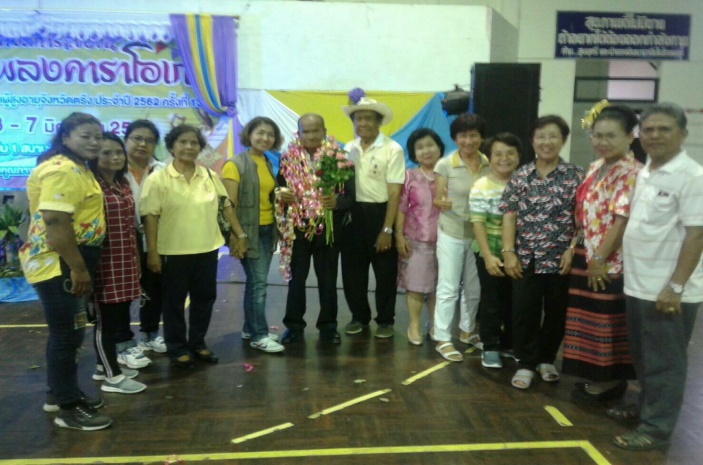 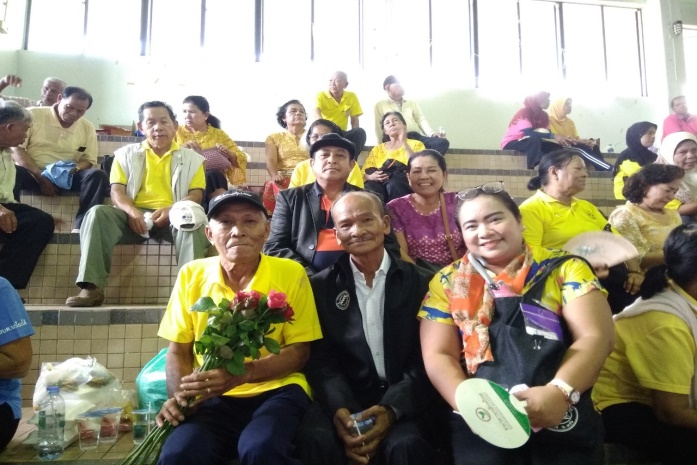 